        Комиссия по делам несовершеннолетних и защите их прав администрации Дальнереченского муниципального района направляет Вам статистический отчёт о работе комиссии за 2018 год. Председатель комиссии по деламнесовершеннолетних и защите их прав                                 А.Г. ПоповДемчук М.В.Форма 1ФОРМА СТАТИСТИЧЕСКОГО ОТЧЕТА КОМИССИИ ПО ДЕЛАМ НЕСОВЕРШЕННОЛЕТНИХ И ЗАЩИТЕ ИХ ПРАВДальнереченский муниципальный район(наименование муниципального образования)предоставляется к 15 числу следующего за отчётным (15 июля, 15января)Ответственный секретарь комиссии                                                            М.В. ДемчукАнализ за 2018 годЗа 2018 год проведено 20 заседаний комиссии по делам несовершеннолетних и защите их прав, на которых заслушано 24 общепрофилактических вопросов:-«Выявление случаев суицидальных попыток в рамках проведения профилактических осмотров и диспанцеризации несовершеннолетних. Оказание специализированной медицинской и психотерапевтической помощи несовершеннолетним в случаях выявления суицидальных попыток»;- «Организация отдыха, оздоровления и трудоустройства несовершеннолетних в летний период 2018г.»;- «Анализ индивидуальной профилактической работы с несовершеннолетними и семьями, состоящими на профилактическом учете в органах и учреждениях системы профилактики»;- «О работе органов и учреждений системы профилактики по возвращению детей в кровные семьи, в том числе в рамках работы с лицами, ранее лишенными родительских прав и изменившими свое поведение. Образ жизни и отношение к воспитанию детей»;- «Организация взаимодействия органов и учреждений системы профилактики безнадзорности и правонарушений несовершеннолетних с молодежными общественными объединениями, с целью вовлечения несовершеннолетних осужденных, состоящих на учете в Дальнереченском межмуниципальном филиале ФКУ УИИ ГУФСИН России по Приморскому краю»;- «Профилактика суицидальных проявлений у несовершеннолетних»;- «О привлечении несовершеннолетних (в том числе состоящих на профилактическом учете) к занятиям в кружках и группах дополнительного образования, как мера профилактики правонарушений среди несовершеннолетних»;- «Состояние преступности и правонарушений несовершеннолетних на территории Дальнереченского муниципального района за 2017 год»;- Организация работы сотрудников ГИБДД по профилактике нарушений правил дорожного движения несовершеннолетними в целях предупреждения детского дорожно-транспортного травматизма за период 2017г.».- Об исполнении территориальным отделом опеки и попечительства по Дальнереченскому ГО и МР государственных гарантий по защите прав детей-сирот и детей, оставшихся без попечения родителей.-  Об исполнении законодательства РФ в части обеспечения обязательного среднего (полного) общего образования МКУ «УНО» Дальнереченского муниципального района.                                                                                                                                                - Обеспечение информационной безопасности, связанных с распространением в сети «Интернет» материалов пропаганды насилия в учебных заведениях и вовлечения подростков в противоправную деятельность.- О профилактической работе в сфере противодействия распространения экстремистских и террористических проявлений в молодежной среде и другие.По всем рассмотренным вопросам комиссией дана оценка эффективности деятельности органов и учреждений системы профилактики, вынесены постановления, обязательные для исполнения, даны рекомендации по улучшению качества взаимодействия по вопросам профилактики безнадзорности и правонарушений на территории Дальнереченского муниципального района.Кроме того ежеквартально комиссией проводится анализ индивидуальной профилактической работы с несовершеннолетними и семьями, состоящими на учете в органах и учреждениях системы профилактики, в особенности находящихся в социально-опасном положении. На учете состоит 41 неблагополучных семей, в них воспитываются 91 несовершеннолетних. В социально-опасном положении 11 семей, в них 26 детей. За истекший период комиссией проведено 28 межведомственных рейдовых мероприятий по селам района, посещено 192 семьи. При посещении семей проводятся профилактические беседы с законными представителями, несовершеннолетними, оказывается информационная  помощь в оформлении различной документации с целью защиты прав детей, даются рекомендации законным представителям об организации занятости детей и их безопасности в период летних каникул, а также методические рекомендации по продолжению получения полного общего и профессионального образования. На учете в комиссии состоит 16 несовершеннолетних, все учащиеся общеобразовательных школ, из них 4 состоят на учете в МО МВД РФ «Дальнереченский». Летним отдыхом 2018 года охват состоящих на учете составил 100%. Из них 10 несовершеннолетних в пришкольных лагерях, 1 несовершеннолетний (Шестель Даниил) отдохнул в лагере «Волна» Владивосток для состоящих на учете в МО МВД, 1 трудоустроен на весь летний период (Савенко Дмитрий), 3 несовершеннолетних сдавали ГИА в 9 классе, затем поступили в ПОУ края. Все несовершеннолетние, состоящие на учете, инспектором по работе с детьми КДНиЗП посещаются на дому, проверяются условия проживания несовершеннолетних, проводится профилактические беседы с законными представителями и несовершеннолетними по профилактике правонарушений и предупреждению повторных преступлений. Изучается круг общения, занятость в свободное от учебы время, запрашиваются информация о проведенной индивидуальной работе в образовательных учреждениях с данными несовершеннолетними, их характеристики. Анализ проведенной индивидуальной профилактической работы с каждым несовершеннолетним заслушивается на заседаниях комиссии один раз в два месяца, согласно утвержденному плану работы КДНиЗП. Прочитано 4 профилактических лекций по теме «Когда шалость становится правонарушением» в пришкольных лагерях с дневным пребыванием (Рождественка, Веденка, Сальское, Ариадное).За 2018 год в комиссию поступило 56 материалов, из них в отношении 26 несовершеннолетних (23 – уч-ся школ, 2- КШИ, 2 -ПУ). К 23 несовершеннолетним, по недостижению уголовно наказуемого возраста, применена мера общественного воздействия по ст.16(1) в виде замечания. К 4 несовершеннолетним за совершение антиобщественного поступка в виде самовольных уходов применена мера общественного воздействия в виде предупреждения. 1 несовершеннолетий привлечен к административной ответственности по ч.1 ст.6.24 КоАП РФ (курение табака в неустановленном месте). 1 – по 6.1.1 КоАП РФ (побои). Рассмотрено 49 административных протокола по ч.1 ст.5.35 КоАП РФ в отношении законных представителей за ненадлежащее исполнение родительских обязанностей, вынесено 19 предупреждений, наложено 31 штрафных санкций на общую сумму 14200 рублей. Рассмотрен 1 административный протокол по ст.20.22 КоАП РФ (нахождение несовершеннолетних в состоянии алкогольного опьянения), привлечен законный представитель, штраф 1500 рублей.Комиссией составлено 16 административных протоколов по ч.1 ст.20.25 КоАП РФ за несвоевременную уплату административного штрафа и переданы на рассмотрение в мировой суд, из них 15 удовлетворено.Отв. секретарь комиссии                                                                                  Демчук М.В.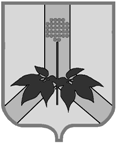 АДМИНИСТРАЦИЯ                                        ДАЛЬНЕРЕЧЕНСКОГО МУНИЦИПАЛЬНОГО РАЙОНАПРИМОРСКОГО КРАЯКОМИССИЯ ПО ДЕЛАМ НЕСОВЕРШЕННОЛЕТНИХИ ЗАЩИТЕ ИХ ПРАВул. Ленина, .Дальнереченск, 692135,телефон: (356)25-8-52, факс: (356)25-8-52Email: kdndal@mail.ru14.01.2019г. № 3 /14АдминистрацияПриморского края комиссия по делам несовершеннолетних и защите их прав1. Проведено заседаний комиссий всего, из них:                                                                   1.1. выездных                                                                                                                 1.2. расширенных                                                                                                             200202. На заседаниях комиссий обсуждено вопросов о взаимодействии органов и учреждений системы профилактики безнадзорности и правонарушений несовершеннолетних всего:                                                                                            2.1. общепрофилактических вопросов                                                                            2.2. - по результатам информаций должностных лиц                                                  2.3. по результатам посещений учреждений системы профилактики безнадзорности и правонарушений несовершеннолетних и других учреждений, осуществляющих меры по профилактике безнадзорности и правонарушений несовершеннолетних:               249003. Количество информаций3.1 направленных комиссией в органы и учреждения системы профилактики безнадзорности и правонарушений несовершеннолетних                                            3.2. направленных комиссией в другие органы и организации (указать)- прокуратура    - судебные приставы- мировые судьи                      1255817174. Общее количество материалов, поступивших в комиссию 795. Количество дел, рассмотренных комиссией в отношении несовершеннолетних всего:                                                                                         5.1. Из прокуратуры                                                                                                     5.2. Из ОВД:                                                                                                                  5.2.1. административных протоколов                                                                           5.2.2. количество рассмотренных дел на несовершеннолетних, не подлежащих уголовной ответственности в связи с недостижением возраста, с которого наступает уголовная ответственность (отказные материалы) 5.3. Из органа, осуществляющего управление в сфере образования:                                                                               5.3.1. об оставлении несовершеннолетним образовательной организации**                                                                                                                                                               5.3.1.1. из них удовлетворено **                                                                                    5.3.1.1.1. с последующим трудоустройством**                                                                         5.3.1.1.2. с продолжением освоения несовершеннолетним образовательной программы основного общего образования в иной форме обучения5.3.2. об отчислении несовершеннолетнего из образовательной организации5.3.2.1. из них удовлетворено **                                                                                   (** данные о несовершеннолетних, не получивших основного общего образования)5.3.3. по иным вопросам5.3.3.1. из них удовлетворено5.4. Из учреждений социальной защиты населения                                                  5.5. Других органов (указать)                                                                          2602632300-00000006. Количество дел, по которым принято решение о применении мер воспитательного воздействия в отношении несовершеннолетнего в соответствии со ст. 16(1) Закона Приморского края «О комиссиях по делам несовершеннолетних и защите их прав на территории Приморского края» 247. Количество дел, по которым принято решение о применении меры административной ответственности, всего:8.1. В том числе указать количество по категориям правонарушений (данные по статьям КоАП РФ и закона ПК «Об административных правонарушениях»)ч.1 ст.5.35 КоАП РФч. 1 ст.20.22 КоАП РФч.1 ст. 6.24 КоАП РФ ст. 6.1.1 КоАП РФ52491119. Сведения о лицах, в отношении которых вынесены постановления о наложении административного взыскания, виды взысканий, их применение. Заполнить таблицу:10. Данные о количестве постановлений и определений, вынесенных комиссией по основаниям нижеуказанных статей КоАП РФ:10. Данные о количестве постановлений и определений, вынесенных комиссией по основаниям нижеуказанных статей КоАП РФ:11. Количество протоколов об административных правонарушениях, составленных членами комиссии, в соответствии с ч. 5 ст. 28.3 КоАП РФ1612. Количество постановлений КДН и ЗП, отмененных по жалобам и протестам12.1  в т.ч. по делам об административных правонарушениях -013. Количество несовершеннолетних, чьи дела были рассмотрены на заседаниях КДН и ЗП всего, в том числе:13.1 учащихся общеобразовательных организаций13.2. учащихся коррекционных школ13.3. учащихся ПОУ13.4.студентов ВУЗов13.5. работающих подростков13.6 не работающих, не учащихся13.7. детский сад 282322000114. Количество несовершеннолетних, рассмотренных на комиссии неоднократно14.1. в том числе количество несовершеннолетних, рассмотренных по основаниям статей КоАП РФ в течение года (срока, в течение которого лицо считается подвергнутым наказанию) 2, 3 раза14.2.рассмотренных в течение года 4 и более раз22015. Поступило в комиссию информаций в соответствии с п./п. 2 п. 2 ст. 9 ФЗ «Об основах системы профилактики безнадзорности и правонарушений несовершеннолетних» 1216. По результатам рассмотрения дел:16.1. возвращено в учебные учреждения16.2. оказана помощь в бытовом устройстве16.3. трудоустроены на работу 16.3.1. постоянно16.3.2. временно16.4. оказана помощь несовершеннолетним, освободившимся из учреждений уголовно-исполнительной системы 16.5. оказана помощь несовершеннолетним, вернувшимся из специальных учебно-воспитательных учреждений16.5. 1. спецшкол16.5.2 спец училищ16.6. предложено пройти курс лечения (всего н/летних):16.6.1. от алкоголизма16.6.2. от наркомании16.6.3. от токсикомании16.7. прошли курс лечения (всего н/летних):16.7.1. от алкоголизма16.7.2. от наркомании16.7.3. от токсикомании5100000000000000000017. Обсуждено на КДН и ЗП родителей (законных представителей) всего:17.1. Количество родителей или иных  законных представителей, в отношении которых меры административного воздействия в течение года (срока, в течение которого лицо считается подвергнутым наказанию) по ст. 5.35 КоАп РФ применялись неоднократно:17.1.1.  - 2, 3 раза                                                                                                                           17.1.2.  – 4 и более раз17.2. Количество дел, по результатам, обсуждения которых принято решение о направлении ходатайств в суд 17.2.1. о лишении родительских прав17.2.1.1. из них удовлетворено17.2.2. об ограничении родительских прав17.2.2.1. из них удовлетворено17.3. Количество дел, по которым принято решение о применении мер воздействия в отношении родителей (законных представителей) несовершеннолетнего в соответствии со ст. 16 (2) Закона Приморского края «О комиссиях по делам несовершеннолетних и защите их прав на территории Приморского края»                                                               818620000000318. Рассмотрено жалоб и заявлений комиссиями всего18.1. от несовершеннолетних18.2.от родителей и лиц их заменяющих 18.3.от других граждан000019. Количество несовершеннолетних, в отношении которых проводилась индивидуальная профилактическая работа всего, из них:19.1. освобожденных из учреждений уголовно-исполнительной системы19.1.1.из них условно-досрочно освобожденных от отбывания наказания19.2. осужденных условно, осужденных к обязательным работам, исправительным работам, и иным мерам наказания, не связанным с лишением свободы19.3. вернувшихся из специальных учебно-воспитательных учреждений закрытого типа19.4. употребляющих спиртные напитки19.5. употребляющих наркотические вещества19.6. употребляющих токсические вещества19.7. совершивших правонарушение, повлекшее применение меры административного взыскания19.8. совершивших общественно-опасные деяния и не подлежащих уголовной ответственности в связи с недостижением возраста, с которого наступает уголовная ответственность19.9. обвиняемых в совершении преступлений, в отношении которых избрана мера пресечения, не связанная с заключением под стражу19.10. занимающихся бродяжничеством/попрошайничеством19.11 по другим основаниям35007020032500020. Количество безнадзорных несовершеннолетних1621. Количество беспризорных несовершеннолетних022. Направлено информации в правоохранительные органы в случае обнаружения в действиях родителей или иных законных представителей признаков состава преступления, связанного с жестоким обращением с ребенком123. Количество семей, состоящих на учете, находящихся в социально опасном положении 23.1. в них детей112624. Организовано комиссией рейдов по семьям, находящимся в социально опасном положении24.1 в том числе посещено семей28192